Attachment B: RACT/BACT/LEAR Clearinghouse Database Search Record 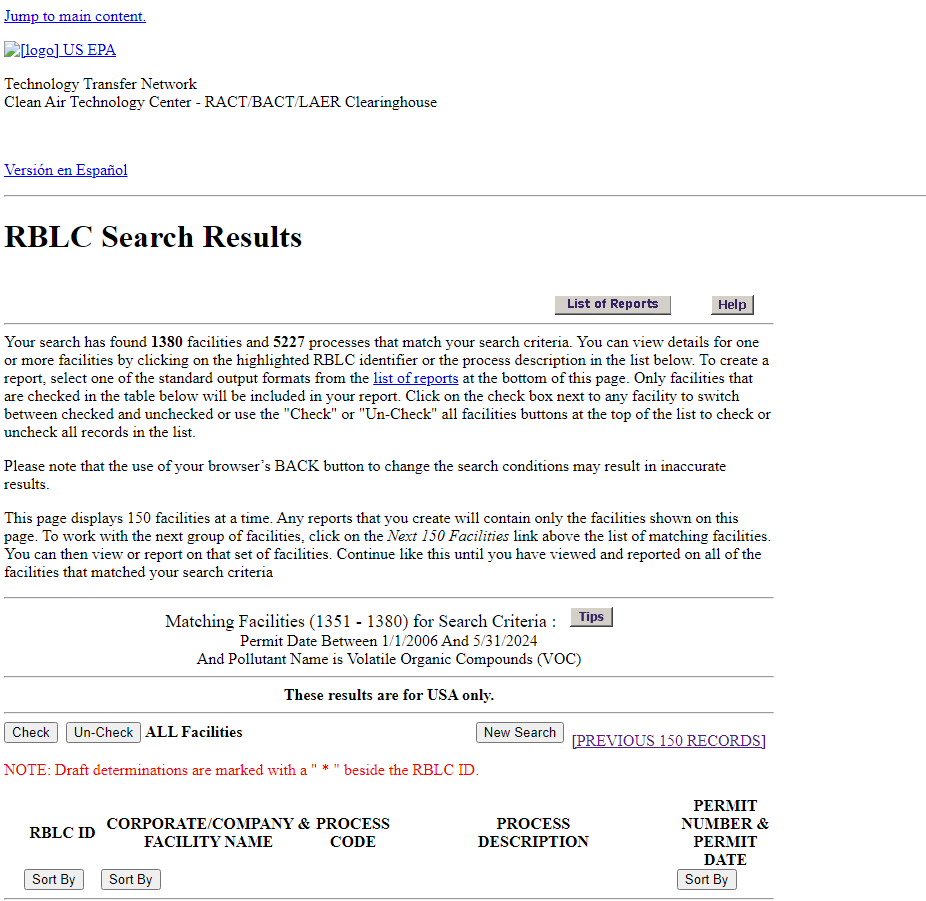 